Company and Named Contact Details (please complete all details in capital letters)2. Corporate  package Please check one box onlySubscription rates are for one year and renewable annuallySubscription Rates for 2024 Corporate Member 								£646		For companies with turnover of over £1m                                                		Associate Corporate Member 							£393		For companies with turnover of under £1m or charities         		4. Data Protection 
Your information will be treated with the strictest confidence. It will be processed for membership purposes only and will be shared with a small number of third parties for the purpose of providing you with membership services. We will never share your data for marketing purposes. As a member, your details will be held as part of the Society's historical archive. More information on our privacy policy can be found at www.rgs.org/privacy-notice 5. Please return the completed form with your payment toMembership Office, Royal Geographical Society with IBG, 1 Kensington Gore,  SW7 2ARtel: +44 (0)20 7591 3080   fax: +44 (0)20 7591 3001   email: membership@rgs.org   website www.rgs.orgPlease complete one section below and return with your application.Please make cheques payable to: ‘Royal Geographical Society with IBG’The Society accepts Visa/MasterCard/Switch/MaestroPlease complete and return the original mandate; faxed, photocopied or email versions cannot be accepted. Account Details:			BIC Code:	MIDLG B2106VSort Code: 	40-04-01 		IBAN No:	GB72MIDL40040171401084Account No:	71401084		SWIFT Code:	MIDLGB 22Please be aware that unless we are informed of both the Payment Reference and Payment Date, it may not be possible to match the payment to your application.Apply for Corporate Membership OrganisationOrganisationWebsiteCharity Number if applicableOrganisation Email AddressOrganisation Email AddressTelephone NumberTelephone NumberOrganisation AddressOrganisation AddressPostcodeCountryPosition of Named Contact Position of Named Contact NameNameEmail AddressEmail AddressTelephone NumberTelephone NumberChequeAmount:£:Credit/Debit CardValid To Date:Valid To Date:Valid To Date:Valid To Date:Valid To Date:/Maestro/Switch OnlyMaestro/Switch OnlyMaestro/Switch OnlyMaestro/Switch OnlyMaestro/Switch OnlyMaestro/Switch OnlyStart Date:Start Date:Start Date:Start Date:Start Date:/Switch Issue No:Switch Issue No:Switch Issue No:Switch Issue No:Switch Issue No:Amount:£:Signature:Date:Direct DebitAmount:£:BACS PaymentsPayment Reference:Payment Date:Amount:£:Originator’s Indentification No : 986087Originator’s Indentification No : 986087Originator’s Indentification No : 986087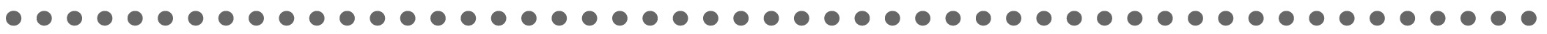 Name and Details of Bank or Building SocietyName and Details of Bank or Building SocietyName and Details of Bank or Building Society1. To the Manager:1. To the Manager:1. To the Manager: Bank/Building Society Address:  Bank/Building Society Address:  Bank/Building Society Address: Postcode2. Name(s) of Account Holder(s)2. Name(s) of Account Holder(s)2. Name(s) of Account Holder(s)3. Branch Sort Code:   __  __      __  __      __  __3. Branch Sort Code:   __  __      __  __      __  __3. Branch Sort Code:   __  __      __  __      __  __4.  Bank/Building Society account number __    __    __    __    __    __    __     __4.  Bank/Building Society account number __    __    __    __    __    __    __     __4.  Bank/Building Society account number __    __    __    __    __    __    __     __5.   Number (if applicable) 5.   Number (if applicable) 5.   Number (if applicable) Instruction to your Bank or Building SocietyPlease pay the Royal Geographical Society with IBG Direct Debits from the account detailed on this Instruction, subject to the safeguards assured by the Direct Debit Guarantee. Instruction to your Bank or Building SocietyPlease pay the Royal Geographical Society with IBG Direct Debits from the account detailed on this Instruction, subject to the safeguards assured by the Direct Debit Guarantee. Instruction to your Bank or Building SocietyPlease pay the Royal Geographical Society with IBG Direct Debits from the account detailed on this Instruction, subject to the safeguards assured by the Direct Debit Guarantee. 6. SignedDate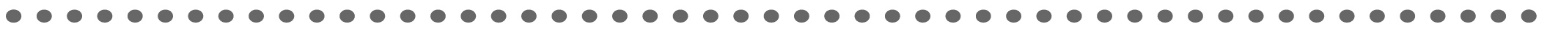 Please retain Guarantee Banks and Building Societies may not accept Direct Debits Instructions for some types of accounts.Direct Debit GuaranteeThis guarantee is offered by all Banks and Building Societies that take part in the Direct Debit Scheme. The efficiency and security of the scheme is monitored and protected by your own Bank or Building Society.If the amounts to be paid or the payment dates change, The Royal Geographical Society with IBG will notify you 14 working days in advance of your account being debited or as otherwise agreed.If an error is made by the Royal Geographical Society with IBG or your Bank or Building Society, you are guaranteed a full and immediate refund from your branch of the amount paidYou can cancel a Direct Debit at any time by writing to your Bank or Building Society. Please also send a copy of your letter to us.Please retain Guarantee Banks and Building Societies may not accept Direct Debits Instructions for some types of accounts.Direct Debit GuaranteeThis guarantee is offered by all Banks and Building Societies that take part in the Direct Debit Scheme. The efficiency and security of the scheme is monitored and protected by your own Bank or Building Society.If the amounts to be paid or the payment dates change, The Royal Geographical Society with IBG will notify you 14 working days in advance of your account being debited or as otherwise agreed.If an error is made by the Royal Geographical Society with IBG or your Bank or Building Society, you are guaranteed a full and immediate refund from your branch of the amount paidYou can cancel a Direct Debit at any time by writing to your Bank or Building Society. Please also send a copy of your letter to us.Please retain Guarantee Banks and Building Societies may not accept Direct Debits Instructions for some types of accounts.Direct Debit GuaranteeThis guarantee is offered by all Banks and Building Societies that take part in the Direct Debit Scheme. The efficiency and security of the scheme is monitored and protected by your own Bank or Building Society.If the amounts to be paid or the payment dates change, The Royal Geographical Society with IBG will notify you 14 working days in advance of your account being debited or as otherwise agreed.If an error is made by the Royal Geographical Society with IBG or your Bank or Building Society, you are guaranteed a full and immediate refund from your branch of the amount paidYou can cancel a Direct Debit at any time by writing to your Bank or Building Society. Please also send a copy of your letter to us.